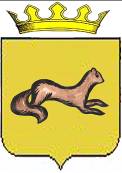 КОНТРОЛЬНО-СЧЕТНЫЙ ОРГАН____ОБОЯНСКОГО РАЙОНА КУРСКОЙ ОБЛАСТИ____306230, Курская обл., г. Обоянь, ул. Шмидта д.6, kso4616@rambler.ruЗАКЛЮЧЕНИЕ №85по результатам финансово-экономической экспертизы проекта постановления Администрации Обоянского района Курской области «Об утверждении муниципальной программы муниципального района «Обоянский район» Курской области «Обеспечение доступным и комфортным жильем и коммунальными услугами граждан в Обоянском районе Курской области»»г. Обоянь                                                                                          27 декабря 2023 г.	Основания для проведения экспертно-аналитического мероприятия: Федеральный Закон от 07 февраля 2011г. № 6-ФЗ «Об общих принципах организации и деятельности контрольно-счетных органов субъектов Российской Федерации и муниципальных образований», Решение Представительного Собрания Обоянского района Курской области от 29 марта 2013 г. № 2/23-II «О создании Контрольно-счетного органа Обоянского района Курской области и об утверждении Положения о Контрольно-счетном органе Обоянского района Курской области», Приказ от 01.11.2023 №21 «О внесении изменений в приказ №68 от 05.12.2022 «Об утверждении плана деятельности Контрольно-счетного органа Обоянского района Курской области на 2023 год», Приказ председателя Контрольно-счетного органа Обоянского района Курской области от 01.12.2023 №24 «О проведении экспертиз проектов нормативно-правовых актов органов местного самоуправления Обоянского района Курской области».	Цель экспертно-аналитического мероприятия: Проведение экспертизы проекта Постановления Администрации Обоянского района Курской области «Об утверждении муниципальной программы муниципального района «Обоянский район» Курской области «Обеспечение доступным и комфортным жильем и коммунальными услугами граждан в Обоянском районе Курской области»».Предмет экспертно-аналитического мероприятия: Проект Постановления Администрации Обоянского района Курской области «Об утверждении муниципальной программы муниципального района «Обоянский район» Курской области «Обеспечение доступным и комфортным жильем и коммунальными услугами граждан в Обоянском районе Курской области»».Срок проведения: с 26.12.2023 года по 27.12.2023 года. Исполнители экспертно-аналитического мероприятия: Председатель Контрольно-счетного органа Обоянского района Курской области – Шеверев Сергей Николаевич.Ведущий инспектор Контрольно-счетного органа Обоянского района Курской области - Климова Любовь Вячеславовна.Общие сведения об объекте экспертизы:	Проект постановления Администрации Обоянского района Курской области «Об утверждении муниципальной программы муниципального района «Обоянский район» Курской области «Обеспечение доступным и комфортным жильем и коммунальными услугами граждан в Обоянском районе Курской области»», направлен в Контрольно-счетный орган Обоянского района Курской области ответственным исполнителем – отделом промышленности, строительства, транспорта, связи, ЖКХ, архитектуры и градостроительства Администрации Обоянского района 26.12.2023 года (сопроводительное письмо № 6076 от 25.12.2023).	Ответственный исполнитель муниципальной программы:Отдел промышленности, строительства, транспорта, связи, ЖКХ, архитектуры и градостроительства Администрации Обоянского района Курской области.Подпрограммы муниципальной программы: - «Обеспечение качественными услугами ЖКХ населения в Обоянском районе Курской области»;- «Создание условий для обеспечения доступным и комфортным жильем граждан в Обоянском районе Курской области».Цели муниципальной программы:повышение доступности жилья и качества жилищного обеспечения  населения, организация мероприятий по организации в границах сельских поселений электро-, газо-, водоснабжения населения Задачи муниципальной программы:- мероприятия по благоустройству территорий населенных пунктов района; - выполнения мероприятий по организации в границах сельских поселений электро-, газо-, водоснабжения населения;- улучшение жилищных условий молодых семей и семей, проживающих в сельской местности;- внесение изменений в документы территориального планирования муниципальных образований района.Целевые индикаторы и показатели муниципальной программы:- объем ввода жилья на территории Обоянского района, кв.м.;- организация в границах сельских поселений электро-, газо-, водоснабжения населения;-участие в организации деятельности по обработке, утилизации, обезвреживанию, захоронению ТБО;- оказание адресной помощи  в улучшении жилищных условий   молодым семьям  семьям, проживающим  в сельской местности;-разработка документов территориального планирования  Срок реализации Программы:2024-2026 годы.В ходе проведения экспертизы выявлено:В соответствии  со ст. 15 Федерального закона о 06.10.2003 № 131-ФЗ «Об общих принципах организации местного самоуправления в Российской Федерации», Постановлением Правительства Российской Федерации от 30 декабря 2017г. № 1710 «Об утверждении государственной программы Российской Федерации «Обеспечение  доступным и комфортным жильем и коммунальными услугами граждан Российской Федерации»,  Постановлением Правительства Российской Федерации от  17 декабря 2010 года № 1050 «О реализации отдельных мероприятий государственной программы Российской Федерации «Обеспечение  доступным и комфортным жильем и коммунальными услугами граждан Российской Федерации», постановлением Главы Обоянского района Курской области от 08.10.2013 №166 «Об утверждении методических указаний по разработке и реализации муниципальных программ муниципального района «Обоянский район» Курской области на 2014 и на плановый период 2015и 2016 годов (с последующими изменениями и дополнениями), во исполнение постановления Администрации Обоянского района Курской области от 18.09.2018 № 419 «Об утверждении Перечня муниципальных программ муниципального района «Обоянский район» Курской области» (с последующими изменениями и дополнениями).В соответствии с паспортом программы, ее реализация запланирована за счет средств бюджета Обоянского района Курской области в сумме 7690,4 тыс. рублей, в том числе по годам:                                                                                                                тыс. руб.Представленная для экспертизы муниципальная программа предполагает утверждение следующих подпрограмм:1.	«Обеспечение качественными услугами ЖКХ населения в Обоянском районе Курской области».2. «Создание условий для обеспечения доступным и комфортным жильем граждан в Обоянском районе Курской области».В отступление от норм п. 17 Методических указаний по разработке и реализации муниципальных программ муниципального района «Обоянский район» Курской области Паспорт муниципальной программы не содержит распределения общего объема бюджетных ассигнований по годам реализации по подпрограммам.Целевые индикаторы и оценка социально-экономической эффективности муниципальной программы не содержат измеряемых количественных показателей, в тоже время, методика оценки эффективности муниципальной программы предполагает расчет степени достижения целевых значений показателей.В паспорте представленного проекта программы отсутствует заказчик.В отступление от норм п. 17 Методических указаний по разработке и реализации муниципальных программ муниципального района «Обоянский район» Курской области, в паспорте и текстовой части программы отсутствует раздел «Прогноз сводных показателей муниципальных заданий на оказание муниципальных услуг муниципальными учреждениями по муниципальной программе», в тоже время эти данные отражены в таблице №3. В прилагаемых таблицах приложений отсутствуют суммы «всего» по программе и подпрограммам. Отраженные в текстовой части, представленного для экспертизы проекта, номера приложений не соответствуют номерам, указанным в приложениях. Подпрограмма «Обеспечение качественными услугами ЖКХ населения в Обоянском районе Курской области»В соответствии с паспортом подпрограммы, ее реализация запланирована за счет средств бюджета Обоянского района Курской области в сумме 7690,4 тыс. рублей, в том числе по годам:                                                                                                                тыс. руб.Целевые индикаторы и оценка социально-экономической эффективности муниципальной подпрограммы не содержат измеряемых количественных показателей, в то время как методика оценки эффективности муниципальной подпрограммы предполагает расчет степени достижения целевых значений показателей.В отступление от норм п. 17 Методических указаний по разработке и реализации муниципальных программ муниципального района «Обоянский район» Курской области, в паспорте и текстовой части подпрограммы отсутствует раздел «Прогноз сводных показателей муниципальных заданий на оказание муниципальных услуг муниципальными учреждениями по муниципальной подпрограмме», в тоже время эти данные отражены в таблице №3. В прилагаемых таблицах приложений отсутствуют суммы «всего» по программе и подпрограммам. Отраженные в текстовой части, представленного для экспертизы проекта, номера приложений не соответствуют номерам, указанным в приложениях. Суммы, отраженные в паспорте и текстовой части к данной подпрограмме по годам в сумме 7690,4 тыс. руб., в том числе на:- 2024 год – 3230,2 тыс. руб., - 2025 год – 2360,2 тыс. руб.,-2026 год – 2100,00 тыс. руб., не соответствуют суммам, отраженным в таблицах к данной подпрограмме в сумме 2540,0 тыс. руб., в том числе на:- 2024 год – 540,0 тыс. руб., - 2025 год -1000,0 тыс. руб.,-2026 год – 1000,00 тыс. руб., отклонение составляет 5150,4 тыс. руб. (7690,4-2540,0).Подпрограмма «Создание условий для обеспечения доступным и комфортным жильем граждан в Обоянском районе Курской области»В соответствии с паспортом подпрограммы, ее реализация запланирована за счет средств бюджета Обоянского района Курской области в сумме 7690,4 тыс. рублей, в том числе по годам:                                                                                                                тыс. руб.Целевые индикаторы и оценка социально-экономической эффективности муниципальной подпрограммы не содержат измеряемых количественных показателей, в то время как методика оценки эффективности муниципальной подпрограммы предполагает расчет степени достижения целевых значений показателей.В отступление от норм п. 17 Методических указаний по разработке и реализации муниципальных программ муниципального района «Обоянский район» Курской области, в паспорте и текстовой части подпрограммы отсутствует раздел «Прогноз сводных показателей муниципальных заданий на оказание муниципальных услуг муниципальными учреждениями по муниципальной подпрограмме», в тоже время эти данные отражены в таблице №3. В прилагаемых таблицах приложений отсутствуют суммы «всего» по программе и подпрограммам. Отраженные в текстовой части, представленного для экспертизы проекта, номера приложений не соответствуют номерам, указанным в приложениях. Суммы, отраженные в паспорте и текстовой части к данной подпрограмме по годам в сумме 7690,4 тыс. руб., в том числе на:- 2024 год – 3230,2 тыс. руб., - 2025 год – 2360,2 тыс. руб.,-2026 год – 2100,00 тыс. руб., не соответствуют суммам отраженным в таблицах к данной подпрограмме в сумме 5150,4 тыс. руб., в том числе на:- 2024 год - 2690,2 тыс. руб., - 2025 год -1360,2 тыс. руб.,-2026 год – 1100,00 тыс. руб., отклонение составляет 2540,0 тыс. руб. (7690,4-5150,4).ВыводыКонтрольно-счетный орган Обоянского района Курской области предлагает Администрации Обоянского района Курской области учесть замечания, изложенные в настоящем экспертном заключении.Председатель Контрольно-счетного органаОбоянского района Курской области                                                 С. Н. ШеверевИсточник финансирования Районный бюджетИсточник финансирования Районный бюджетИсточник финансирования Районный бюджет2024 год2025 год2026 год3230,22360,22100,0ВСЕГО                                                          7690,4ВСЕГО                                                          7690,4ВСЕГО                                                          7690,4Источник финансирования Районный бюджетИсточник финансирования Районный бюджетИсточник финансирования Районный бюджет2024 год2025 год2026 год3230,22360,22100,0ВСЕГО                                                          7690,4ВСЕГО                                                          7690,4ВСЕГО                                                          7690,4Источник финансирования Районный бюджетИсточник финансирования Районный бюджетИсточник финансирования Районный бюджет2024 год2025 год2026 год3230,22360,22100,0ВСЕГО                                                          7690,4ВСЕГО                                                          7690,4ВСЕГО                                                          7690,4